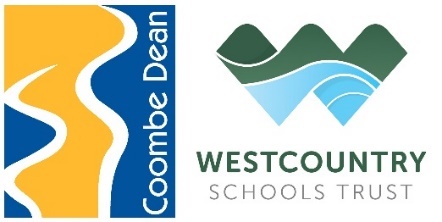 JOB DESCRIPTIONTITLE:			Career  HOURS:			37 Hours per week, 3 weeks per annumGRADE:	NJC  DRESPONSIBLE TO:	Assistant Headteacher Job PurposeThis job description will be reviewed annually and may be subject to amendment or modification at any time after consultation with the post holder.  It is not a comprehensive statement of procedures and tasks but sets out the main expectations of the school in relation to the post holder’s professional responsibilities and duties.